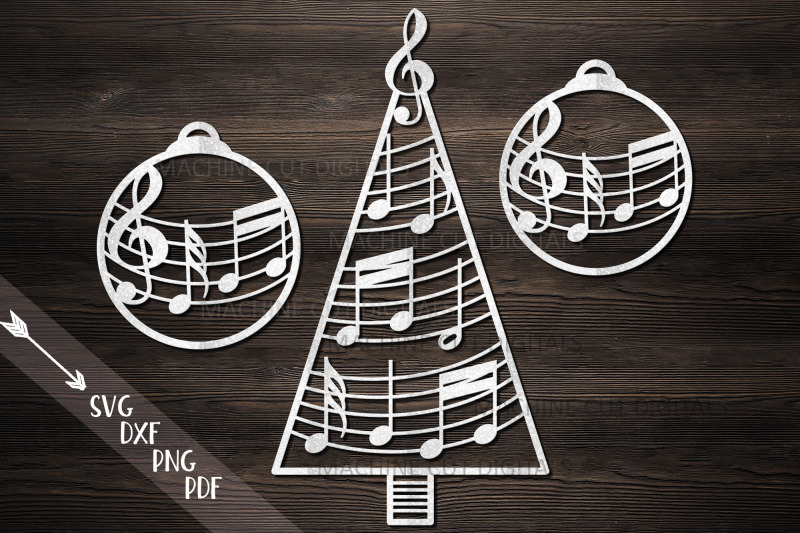 This month’s daily ‘themes’ are all inspired by lines from hymns, carols & songs in the Advent & Christmas sections of Singing the Faith. So as well as praying the prayers, you can share a ‘Seasonal Quiz’ of Guess-the-Song!This month’s daily ‘themes’ are all inspired by lines from hymns, carols & songs in the Advent & Christmas sections of Singing the Faith. So as well as praying the prayers, you can share a ‘Seasonal Quiz’ of Guess-the-Song!This month’s daily ‘themes’ are all inspired by lines from hymns, carols & songs in the Advent & Christmas sections of Singing the Faith. So as well as praying the prayers, you can share a ‘Seasonal Quiz’ of Guess-the-Song!This month’s daily ‘themes’ are all inspired by lines from hymns, carols & songs in the Advent & Christmas sections of Singing the Faith. So as well as praying the prayers, you can share a ‘Seasonal Quiz’ of Guess-the-Song!This month’s daily ‘themes’ are all inspired by lines from hymns, carols & songs in the Advent & Christmas sections of Singing the Faith. So as well as praying the prayers, you can share a ‘Seasonal Quiz’ of Guess-the-Song!Day/DateHymn/Song quote  ThemePray for …NotesThoughtsAction1stWednesdayCome thou long expected Jesus, born to set thy people free                 L1&2 V1 StF 169… all those imprisoned in body, mind or spirit: for real justice; for compassion & help to meet their needs; for strength for those fighting for them; for safety & ‘release’.2ndThursdayLord, we need you now in this world of ours.                 L3&4 V2 StF 168… a person, or situation, currently in the news, where there is great need: for the protection of those involved; for others to be stirred to right action; for relief & resolution.3rdFridayO come, O Day-spring, come & cheer our spirits by your advent here;   L1&2 V5 StF 180… advent preparations: for care, focus & thought; that whatever you do or say, you will be rejoicing, & ‘singing the wondrous story’ L1 V1 StF 323 to those who need to hear it.4thSaturdayEvil like a cloud covers the people.             L2 V1 StF 170… those plotting evil deeds: for their plans to be thwarted; for God’s spirit to infiltrate & change their hearts; for vigilant security, for ‘good calls’ & ‘God’-incidents’.5thSundayHere among us now, Christ the Light kindles brighter flames in our trembling hearts   L1&2  V3 StF 170… KMC: for God to enlighten us from within; for an awakening to deeper faith; for an emboldening of our spirits to take action; for our ‘shining’ the Good News into our homes, our communities & wherever we go. 6thMondayThy son shall be Immanuel, by seers foretold;              L3 V2 StF 187Reflect on Jesus as Immanuel – God with us: What difference does this make to your life, & the way that you live? Pray for ‘encounter’.7thTuesdayBut His angels here are human … the heart-beats of our love.             L3a&4b V3 StF 188… the Salvation Army: for their care & commitment; for the distribution of the gifts received to those in need; for those working over Christmas; for their safety & blessing.8thWednesdayWith the needy, poor & lowly lived on earth our Saviour holy.                L5&6 V2 StF 214… all those who are currently home-less, living in poverty, or down-trodden: for safe, warm shelters; for good food; for loving care; for help into better conditions; for hope.9thThursday‘To me be as it pleaseth God,’ she said,                    L2 V3 StF 187… truly knowing God’s will: for a humble heart; for the yielding of your life & self-will over to only that which pleases Him.10thFridayHe comes the broken heart to bind,                    L1 V3 StF 171… anyone you know, or know of, who is heart-broken now: for ‘seeing’ the bigger perspective; for a listening ear; for wise advice; for healing; for a brighter outlook.11thSaturdayO little town of Bethlehem,                    L1 V1 StF 213… Bethlehem – a city now separated by the 8m high West Bank Barrier: for Muslim & Christian communities denied access to their farms for work & their places of worship; for greater tolerance, respect, humanity & peace; for the safety of Christ-mas tourist-pilgrims visiting the Holy Land.12thSundayThrough their message – chall-enged, shaken – hearts awaken:                L5&6 V2 StF 165… Dave, & those preaching & leading worship: for inspired & refreshing perspect-ives that captivate worshippers; for the deep Truth of a ‘familiar’ story to sink in & change.13thMondayIt is written down in the Bible so you might believe.                    L2 V1 StF 209… the Scriptures being read & spoken: for God to speak through them afresh & stir people to faith. Pick up & read YOUR Bible.14thTuesdayPain & sorrow, tears & sadness changed for glad-ness              L5&6 V1 StF 165… anyone you know: for God’s abiding presence to be felt with them; for comfort & peace; for solutions to problems; for self-valuing as a child of God; for joy & hope.15thWednesdayThe hungry fed, the humble lifted high.                    L4 V3 StF 186… people in Afghanistan: for more food & basic supplies for daily life; for families to stay together – especially the safety of women & girls; for agencies to be able to deliver aid where it is needed; for justice.16thThursdayPraise to the God who waits with us … who shares our suffering & our loss,    L1&3 V3 StF 183… those suffering or/& grieving: for patience to endure; for perception of God’s hand on them; for relief & peace; for ‘solid’ resurrection hope; for support of fellowship. 17thFridayJesus comes! Jesus comes! We will make Him welcome!             L3-5 R StF 178… refugees: for the protection of lives; for safe passages & safe havens; for kindness & compassion, & support to restart & fit in. “whatever you did .. you did for me.”Matthew 25:4018thSaturdayWe pray; cast out our sin, & enter in; be born in us              L2b-4a V4 StF 213Find some time alone with God & get ‘up-to-date’ with your personal prayers of confession. Seek forgiveness. Ask for rebirth.19thSundaySo light up the fire & let the flame burn, open the door,    L1-2a R StF 167… KMC: for the Holy Spirit to ‘fire us up’ with God’s love for Him, & for others; for our door, and our ‘warmed hearts’, to be open & welcoming. ‘Let the (your) fruit grow.’20thMondaySongs that paint a cosy Christmas miss the truth of God above!                L1&2 V4 StF 220… someone for whom Christmas will be difficult this year: for companionship & care; for ‘good’ memories; for transformation; for release; for love, joy & peace. HELP THEM21stTuesdayThen to the watch-ful shepherds it was told,                    L1 V2 StF 195 … non-believers with open hearts: for the Spirit’s preparation of them to ‘hear’ the Good News; for the courage of Christians to tell, & live, the message. What will YOU say?22ndWednesdayAnd to those who never listened to the message … winter but no Christmas                  L1-3 v4 StF 197… non-believers with ‘hardened’ hearts: for a ‘melting’ of prejudice & unbelief; for opportunities for encounters with the Good News; for seeds to be sown; for Christians to help & encourage true ‘seekers’.23rdThursdayOh and love shone down over the world.                  L3&4 R StF 203… the whole earth: remember that it “is the Lords’ & everything in it.” 1 Corinthians 10:26For good stewardship & care; for respect & preservation of all life; for Creation to be seen & understood as God’s handiwork, made with love, for us.24thFridayEnter, then, O Christ most holy; make a Christmas in my heart;                L5&6 V3 StF 197… yourself: for a better understanding & intimacy in your relationship with Jesus.… for each of those that you love: for growth in their faith, or a coming to faith.25thSaturdayCome and worship, worship Christ the new-born King.                  L3&4 R StF 190Wherever you are, include a way to celebrate & praise God for His coming to be among us in Jesus at the 1st Christmas: re-read/re-tell the story, sing, dance, wonder …26thSundayWho would think that what was needed to transform & save the earth … a child              L1-2&6 V1 StF 222Reflect on God’s salvation plan, brought to earth in the person of a ‘baby’ - Jesus.… any children in your life: for joy & a positive experience of Christmas; for coming to faith & knowing Jesus as their Saviour.27thMondayBorn in the night ... a long way from your home; born in a borrowed room. L1,3&6 V1 StF 193… those giving birth, & being born, in challenging circumstances: for safety & reduced trauma; for good health care; for recovery & healing: for improved life chances.28thTuesdayBe near me, Lord Jesus; I ask you to stay close by me for ever,           L1-2a V1 StF 191… those dying: for peace of body, mind & spirit; for awareness of the presence of God, & of loved ones; for gentle release of this life; for overwhelming joy in glory in the next; for comfort & strength for those left.29thWednesday‘Fear not,’ said he (for mighty dread had seized their troubled mind),                L1&2 V2 StF 221… those existing in fear - those with a mental illness; those with poor mental health; those terrified by others: for their, & others, safety; for courage to reach out for help; for support to ‘escape’; for restoration & true life.30thThursdayKneel in homage, bringing precious gifts from lands afar,              L2 V2 StF 196What has God ‘gifted’ you with? Is it time to lay it before Him in service? How is God calling you to ‘give to Him’ in the coming year? Reflect: how will you kneel in homage?31stFridayAnd man, at war with man, hears not the love-song which they bring.                L5&6 V3 StF 205.. all the people of the world in the next year, especially in war-zones, conflicts, dictatorship & harsh regimes: for greater humanity; for every human life to be valued; for God’s kingdom to break in; for love & peace to reign. What is YOUR part in ‘Thy Kingdom come’? Commit to work for it.